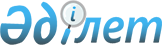 О внесении изменений в решение Абайского районного маслихата от 13 июля 2020 года № 66/708 "О специализированных местах для организации и проведения мирных собраний и границах прилегающих территорий, в которых запрещено проведение пикетирования на территории Абайского района"Решение Абайского районного маслихата Карагандинской области от 14 марта 2024 года № 16/155. Зарегистрировано в Департаменте юстиции Карагандинской области 15 марта 2024 года № 6573-09
      Абайский районный маслихат РЕШИЛ:
      1. Внести в решение Абайского районного маслихата от 13 июля 2020 года № 66/708 "О специализированных местах для организации и проведения мирных собраний и границах прилегающих территорий, в которых запрещено проведение пикетирования на территории Абайского района" (зарегистрировано в Реестре государственной регистрации нормативных правовых актов под № 5951) следующие изменения:
      приложения 1, 2 к указанному решению изложить в новой редакции согласно приложениям 1, 2 к настоящему решению.
      2. Настоящее решение вводится в действие по истечении десяти календарных дней со дня первого официального опубликования. Специализированные места для организации и проведения мирных собраний, порядок использования специализированных мест для организации и проведения мирных собраний, нормы их предельной заполняемости, а также требования к материально-техническому и организационному обеспечению специализированных мест для организации и проведения мирных собраний в Абайском районе
      1. Определить специализированные места и нормы их предельной заполняемости для организации и проведения мирных собраний в Абайском районе:
      1) площадка по периметру дороги напротив дома № 11 микрорайона 3 города Абай. Рекомендуемая норма предельной заполняемости – 500 человек;
      2) площадь перед зданием районного Дома культуры, расположенного по адресу: город Абай, улица Абая, 23а. Рекомендуемая норма предельной заполняемости – 2000 человек;
      3) площадь перед зданием Дома культуры "Энергетик", расположенного по адресу: поселок Топар, улица Казыбек би, 5. Рекомендуемая норма предельной заполняемости – 1000 человек;
      4) маршруты шествий и демонстраций в Абайском районе:
      по улице Шерубай батыра города Абай от пересечения улиц Сакена Сейфуллина и Шерубай батыра до пересечения улиц Шерубай батыра и Алии Молдагуловой;
      по улице Динмухамеда Кунаева поселка Топар от пересечения улиц Казыбек би и Динмухамеда Кунаева до пересечения улиц Гагарина и Динмухамеда Кунаева.
      В условиях сумерек специализированные места для проведения мирных собраний должны быть обеспечены освещением.
      2. Специализированные места для проведения мирных собраний организатором и его участниками используются в следующем порядке:
      1) находятся на территории специализированного места в течение времени, указанного в уведомлении;
      2) обеспечивают сохранность зданий, сооружений, малых архитектурных форм, зеленых насаждений, а также иного имущества;
      3) соблюдают санитарные нормы и правила техники безопасности, законодательство Республики Казахстан по соблюдению общественного правопорядка. Границы прилегающих территорий, на которых запрещено проведение пикетирования в Абайском районе
      1. Определить границы проведения пикетирования на расстоянии не менее 800 метров от прилегающих территорий следующих объектов Абайского района:
      1) в местах массовых захоронений;
      2) на объектах железнодорожного, водного, воздушного и автомобильного транспорта и прилегающих к ним территориях;
      3) на территориях, прилегающих к организациям, обеспечивающим обороноспособность, безопасность государства и жизнедеятельность населения;
      4) на территориях, прилегающих к опасным производственным объектам и иным объектам, эксплуатация которых требует соблюдения специальных правил техники безопасности;
      5) на магистральных железнодорожных сетях, магистральных трубопроводах, национальной электрической сети, магистральных линиях связи и прилегающих к ним территориях.
					© 2012. РГП на ПХВ «Институт законодательства и правовой информации Республики Казахстан» Министерства юстиции Республики Казахстан
				
      Председатель Абайского районного маслихата

Д. Сакенов
Приложение 1 к решению
Абайского районного маслихата
от 14 марта 2024 года
№ 16/155Приложение 1 к решению
Абайского районного маслихата
от 13 июля 2020 года
№ 66/708Приложение 2 к решению
Абайского районного маслихата
от 14 марта 2024 года
№ 16/155Приложение 2 к решению
Абайского районного маслихата
от 13 июля 2020 года
№ 66/708